Titre de l'événement qui reflète le message clé Nom et adresse (ou coordonnées) du lieu d’accueil Démonstrateur 1
Titre de la démonstration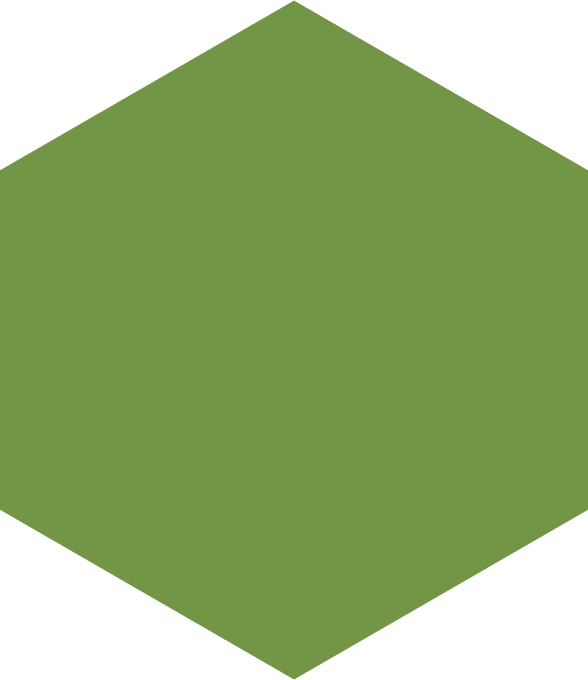 Démonstrateur 2
Titre de la démonstrationDémonstrateur 3
Titre de la démonstrationEntrée: “Gratuit”“Incitations supplémentaires”S'inscrire à: "adresse électronique, lien vers le formulaire d'inscription, ou autres coordonnées”Pour plus d'informations et le programme détaillé: “Site web”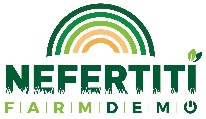 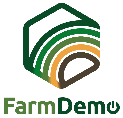 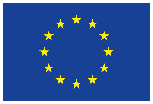 